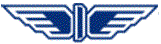 “БДЖ – ПЪТНИЧЕСКИ ПРЕВОЗИ” ЕООДцЕНТРАЛНО УПРАВЛЕНИЕул. “Иван Вазов” № 3, София 1080, България		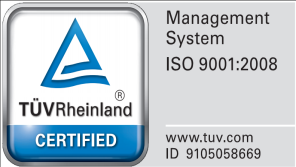 тел.: (+359 2) 932 41 90				факс: (+359 2) 987 88 69			bdz_passengers@bdz.bgwww.bdz.bgД О К У М Е Н Т А Ц И ЯЗА УЧАСТИЕ В ОТКРИТА ПРОЦЕДУРА ПО ЗАКОНА ЗА ОБЩЕСТВЕНИТЕ ПОРЪЧКИ/ЗОП/ ЗА ВЪЗЛАГАНЕ НА ОБЩЕСТВЕНА ПОРЪЧКА С ПРЕДМЕТ:„ИЗБОР НА ДОСТАВЧИК НА ЕЛЕКТРИЧЕСКА ЕНЕРГИЯ И КООРДИНАТОР НА БАЛАНСИРАЩА ГРУПА ЗА  ОБЕКТИТЕ НА "БДЖ - ПЪТНИЧЕСКИ ПРЕВОЗИ" ЕООД ПРИСЪЕДИНЕНИ НА НИВА СРЕДНО И НИСКО НАПРЕЖЕНИЕ” 	СЪДЪРЖАНИЕ1. Решение № 25/13.04.2016 г. за откриване на процедурата.  	2. Обявление за обществената поръчка.	3. Условия за участие в открита процедура по ЗОП и указания за подготовка на офертата.	4. Техническа спецификация за избор на доставчик на електрическа енергия и координатор на балансираща група за „БДЖ-Пътнически превози” ЕООД присъединени на нива средно и ниско напрежение.Приложения:	1.Приложение № 1 - Представяне на участника, във връзка с чл. 56, ал. 1, т. 1 от ЗОП /образец 1/ и  Декларация по чл. 47, ал. 9 от ЗОП – /образец 2/;	2.Приложение № 2 - Декларация по  чл. 56, ал.1, т.8 от ЗОП  за съгласие за участие като подизпълнител;	3.Приложение № 3 - Декларация за липса на свързаност с друг участник по чл. 55, ал. 7 от ЗОП, както и за липса на обстоятелства по чл. 8, ал. 8, т. 2 от ЗОП;4.Приложение № 4 - Декларация за приемане на условията в проекта на договор във връзка с чл.56, ал.1, т.12 от ЗОП;	5.Приложение № 5 - Декларация по Закона за икономическите и финансови отношения с дружествата, регистрирани в юрисдикции с преференциален данъчен режим, свързаните с тях лица и техните действителни собственици;	6.Приложение № 6 – Декларация по чл.33, ал.4 от ЗОП;	7.Приложение № 7 – Списък по чл.51, ал.1, т.1 от ЗОП;	8.Приложение № 8 –  Образец на техническо предложение;	9.Приложения № 9 – Образец на ценова оферта;	10.Приложение № 10 - Проект на договор;	11.Приложение № 11 - Образец на банкова гаранция за участие;	12.Приложение № 12 - Образец на банкова гаранция за изпълнениеУСЛОВИЯ ЗА УЧАСТИЕ В ОТКРИТА ПРОЦЕДУРА ПО ЗОПИ УКАЗАНИЯ  ЗА ПОДГОТОВКА НА ОФЕРТАТАА. ОПИСАНИЕ И ОБЩИ ИЗИСКВАНИЯНастоящата открита процедура по ЗОП се провежда в изпълнение на Решение                           № 25/13.04.2016 г. на Управителя на “БДЖ - Пътнически превози” ЕООД за откриване на процедура за възлагане на обществена поръчка с предмет: “Избор на доставчик на електрическа енергия и координатор на балансираща група, за обектите на "БДЖ - Пътнически превози" ЕООД присъединени на нива средно и ниско напрежение.”І. Участниците в процедурата са длъжни да съблюдават сроковете и условията, посочени в обявлението, решението и документацията  за  участие в процедурата. За неуредените въпроси в настоящата документация се прилагат разпоредбите на ЗОП и ППЗОП.ІІ. Разходите, свързани с изготвянето и подаването на офертите, са за сметка на участниците. Възложителят при никакви условия няма да участва в тези разходи, независимо от начина на провеждане или изхода на процедурата.ІІІ. Участниците се представляват от законните си представители  или от лица, изрично упълномощени, което се доказва с нотариално заверено пълномощно.ІV. Участници в процедурата могат да бъдат всички български или чуждестранни юридически и физически лица, както и обединения между тях, които отговарят на изискванията на ЗОП. V. Обстоятелства, наличието на които води до отстраняване на участниците от процедурата: 1. При наличието на обстоятелства по чл.69, ал.1  и/или чл. 47, ал. 1, ал. 2, т. 2 и т. 5 и ал. 5 от ЗОП.2. В случай, че за участник се установи, че е дружество, регистрирано в юрисдикция с преференциален данъчен режим и/или че е свързано лице по смисъла на § 1 от Допълнителните разпоредби на Търговския закон с Дружество, регистрирано в юрисдикция с преференциален данъчен режим съгласно § 1, т. 64 от Допълнителните разпоредби на Закона за корпоративното подоходно облагане.Б. ПОДГОТОВКА НА ОФЕРТАТАІ. Общи положения1. При подготвяне на офертата всеки участник трябва да се придържа точно към условията, обявени от Възложителя.2. Всеки участник има право да представи само една оферта.3. Не може да участва в откритата процедура лице, което е декларирало съгласие да участва в обединение или фигурира като подизпълнител в офертата на друг участник. Физическо или юридическо лице може да участва само в едно обединение.4. Не се допуска представянето на варианти.          В. УКАЗАНИЯ ЗА ПОДГОТОВКА НА ОФЕРТАТА. ИЗИСКУЕМИ ДОКУМЕНТИ И ИНФОРМАЦИЯІ. Офертата се представя в запечатан непрозрачен плик, надписан сългасно настоящите указания, от участника или от упълномощен представител лично или по пощата с препоръчано писмо с обратна разписка. Не се приема за участие и се връща незабавно на съответния участник оферта, която:е постъпила в незапечатан или скъсан плик;е постъпила с нарушена цялост;е постъпила след изтичане на крайния срок.ІІ. Пликът с офертата съдържа три отделни запечатани, непрозрачни и надписани плика, както следва:ІІ.1. Плик № 1 с надпис „Документи за подбор” В него се поставят следните изискуеми документи и информация: 1. Списък на документите, съдържащи се в офертата, съгласно чл.56, ал.1, т.14 от ЗОП, подписан от законния представител на участника или изрично упълномощено от него лице. Документите към офертата се представят подредени в папка, по реда, описан в списъка. Списъкът се поставя най-отгоре в папката. В него трябва да са описани всички документи, съдържащи се в офертата – плик № 1, плик № 2 и плик № 3, независимо от обстоятелството, че са поставени в три различни плика. 2. Представяне на участника, във връзка с чл.56, ал.1, т.1 от ЗОП, по приложен образец, Приложение №1 /обр.1/ към документацията за участие, съдържащо:а) посочване на единен идентификационен код по чл. 23 от Закона за търговския регистър, БУЛСТАТ и/или друга идентифицираща информация в съответствие със законодателството на държавата, в която участникът е установен, както и адрес, включително електронен, за кореспонденция при провеждането на процедурата;б) декларация по чл. 47, ал. 9 от ЗОП, и в) доказателства за упражняване на дейност „търговия с електрическа енергия”, включително за дейността „координатор на стандартна балансираща група” и „координатор на комбинирана балансираща група”  в съответствие със Закона за енергетиката /ЗЕ/ и другите относими нормативни актове, както и с административните актове, издадени от Комисия за енергийно и водно регулиране /КЕВР/, както и доказателство за включване в регистъра на координаторите на балансиращи групи на Електроенергиен системен оператор /ЕСО/ със статус активен – заверено от участника копие на лицензия.2.1. Чуждестранните юридически или физически лица представят документите по а), б) и в), в официален превод, съгласно §1 т.16а от ДР на ЗОП.3. В случай, че участникът е обединение, което не е юридическо лице, към офертата се представя и документ, с който е създадено обединението – оригинал или нотариално заверено копие, в което задължително се посочва представляващия.4. Заверено копие от удостоверение за регистрация по ЗДДС /идентификационен № по ДДС/ или декларация в свободен текст за липса на  такава регистация. 5.Нотариално заверено пълномощно на лицето, подписващо представянето на участника/офертата (оригинал)–представя се, когато представянето на участника/офертата не е подписано/а от управляващия и представляващ участника съгласно актуалната му регистрация, а от упълномощен негов представител. Пълномощното следва да съдържа всички данни на лицата (упълномощен и упълномощител), както и изявление, че упълномощеното лице има право да подпише представянето на участника/офертата и да представлява участника в процедурата. 	6. Декларации:6.1. Декларация по чл. 47, ал. 9 от ЗОП – Приложение №1 /обр.2/ към документацията за участие от съответните лица, съгласно чл. 47, ал. 4 от ЗОП /към представянето на участника/.6.2. Декларация по  чл. 56, ал.1, т.8 от ЗОП  за съгласие за участие като подизпълнител, съгласно образеца – Приложение № 2 към документацията за участие. /Представя се задължително от подизпълнителите в случай, че участникът е декларирал ползването на подизпълнители към представянето по т. 2/  6.3.   Декларация за липса на свързаност с друг участник по чл. 55, ал. 7 от ЗОП, както и за липса на обстоятелство по чл. 8, ал. 8, т. 2 от ЗОП, съгласно образеца – Приложение № 3 към документацията за участие.6.4. Декларация за приемане на условията в проекта на  договор във връзка с чл.56, ал.1, т.12  от ЗОП - попълнена и подписана от представляващия участника, съгласно образеца – Приложение № 4 към документацията за участие.6.5. Декларация по Закона за икономическите и финансови отношения с дружествата, регистрирани в юрисдикции с преференциален данъчен режим, свързаните с тях лица и техните действителни собственици – Приложение № 5 към документацията за участие.7. Когато участникът предвижда, че ще използва/няма да използва  подизпълнители, които ще участват при изпълнението на обществената поръчка, в „Представяне на участника” – Приложение № 1 / образец 1/ посочва подизпълнителите, както и вида на работите, които ще извършват и дела на тяхното участие.Лице, което е дало съгласие и фигурира като подизпълнител в офертата на друг участник не може да представя самостоятелна оферта.Когато участникът в процедурата е обединение, се прилага  чл.56, ал.3 от ЗОП, а когато е чуждестранно физическо или юридическо лице или техни обединения се прилага чл.56, ал.4 от ЗОП.8. Документ за гаранция за участие в оригинал. Гаранцията за участие е в определения от Възложителя размер, посочен в обявлението за поръчката, като се представя по избор на участника под формата на безусловна и неотменяема банкова гаранция по приложения към документацията образец, Приложение № 11 със срок на валидност 180 дни след крайния срок за получаване на офертата или парична сума (депозит), внесена по сметката на “БДЖ-Пътнически превози” ЕООД в лева в Банка ОББ, клон „Света София”, IBAN: BG 57UBBS80021052226520, BIC: UBBSBGSF. В нареждането за плащане задължително следва да бъде записано: Гаранция за участие в открита процедура по ЗОП за възлагане на обществена поръчка  с предмет: “Избор на доставчик на електрическа енергия и координатор на балансираща група, за обектите на "БДЖ - Пътнически превози" ЕООД присъединени на нива средно и ниско напрежение.” За задържането и освобождаването на гаранциите за участие се прилагат разпоредбите на чл.61 и чл.62 от ЗОП. 9. Доказателства за икономическо и финансово състояние:Не се изискват. По своя преценка участниците могат да представят доказателства за икономическо и финансово състояние - съгласно чл.50 от ЗОП, чрез представяне на посочените в чл.50, ал. 1 от ЗОП документи, а при обективна невъзможност за представяне на документи по чл.50, ал.1, т.1 или т.2 от ЗОП - друг документ.10. Доказателства за техническите възможности, както следва:10.1. Списък на доставките, които са еднакви или сходни с предмета на обществената поръчка, изпълнени през последните 3 години, считано от датата на подаване на офертите за участие, с посочване на стойностите, датите, и получателите, подписан от участника, съгласно образеца приложение № 7 към документацията за участие, заедно с доказателство за извършена доставка, което може да се предостави под формата на удостоверение, издадено от получателя или от компетентен орган, или чрез посочване на публичен регистър, в който е публикувана информация за доставката. Изискване на възложителя: Участникът трябва да е изпълнил минимум една доставка сходна или еднаква с предмета на поръчката.* под „сходна доставка” се разбира – доставка на активна ел. енергия средно и ниско напрежение.* под „еднаква доставка” се разбира – доставка на активна ел. енергия, средно и ниско напрежение, с обем съответстващ на настоящата поръчка, включваща и услуга  като координатор на стандартна балансираща група.10.2.Сертификат за внедрена система за управление на качеството по стандарт                БДС ISO 9001:2008 или еквивалент, с обхват "търговия с електрическа енергия, координатор на стандартна балансираща група и координатор на комбинирана балансираща група”, издаден на името на участника – копие заверено от участника.ІІ.2. Плик № 2  с надпис „Предложение за изпълнение на поръчката”.      	В него се поставят следните изискуеми документи и информация, свързани с изпълнение на поръчката:    	1. Техническо предложение, попълнено съгласно приложения образец, Приложение № 8 към документацията за участие с приложени: 1.1. Декларация в свободен текст от участника за потвърждаване на възможностите за доставки на цялото количество електроенергия в необходимите срокове и с необходимото качество.2. Декларация по чл. 33, ал. 4 от ЗОП, Приложение № 6 от документацията за участие. /Декларацията не е задължителна част от офертата, като същата се представя по преценка на всеки участник и при наличие на основания за това./ІІ.3. Плик № 3  с надпис „Предлагана цена”1. В плик № 3 се поставя ценовата оферта попълнена и подписана, съгласно приложения образец, Приложение № 9 към документацията за участие. 2. Предложената цена следва да е в лева без ДДС, за 1 MWh нетна активна енергия с точност до втория знак след десетичната запетая.При несъответствие между цифровата и изписаната с думи цена ще се взима предвид изписаната с думи. ІІ.4. Пликовете по т.ІІ.1, ІІ.2 и ІІ.3 следва да бъдат поставени в един плик. Съгласно         чл. 57, ал. 1 от ЗОП. Върху плика участникът посочва адрес за кореспонденция, телефон, факс, електронен адрес и надпис:До „ БДЖ – Пътнически превози” ЕООДул. „Иван Вазов” № 3гр. София 1080ОФЕРТАЗа участие в открита процедура по ЗОП за възлагане на обществена поръчка  с предмет: “Избор на доставчик на електрическа енергия и координатор на балансираща група, за обектите на "БДЖ - Пътнически превози" ЕООД присъединени на нива средно и ниско напрежение.”              от фирма/лице ........................................адрес:.......................................................телефон/факс, GSM ................................електронен адрес....................................ІІІ. Срок на валидност на офертитеОфертите следва да бъдат валидни за срок не по кратък от 150 (сто и петдесет) дни от крайния срок, определен за подаването им, посочен в обявлението за процедурата. Оферти с по-кратък срок на валидност няма да бъдат допуснати до оценяване и класиране от Възложителя и ще бъдат предлагани за отстраняване от процедурата. ІV.  Изисквания към документитеВсички документи трябва да бъдат:1. Заверени (когато са ксерокопия) с гриф “Вярно с оригинала”, подпис на лицето/ата представляващи участника, и мокър печат.2. Документите и данните в офертата се подписват само от законно представляващия (представляващите) участника, съгласно търговската регистрация или изрично упълномощено да подпише офертата или приложените документи в настоящата процедура за това лице, а декларацията по чл. 47, ал. 9 от ЗОП се подписва от съответните лица, съгласно чл.47, ал. 4 от ЗОП. 3. Всички документи трябва да са с дата на издаване, предшестваща подаването им с офертата и да са в срока на тяхната валидност, когато такава е изрично предвидена в нормативен акт, или е изискване на Възложителя. Към датата на подаване на офертата. Документите, които участниците представят по чл. 68, ал. 9 от ЗОП, могат да удостоверяват и факти, настъпили след крайния срок за подаване на оферти.4. Всички документи, приложени към офертата, следва да бъдат на български език, или ако са на чужд език да са придружени с превод на български език. Ако участникът е чуждестранно лице, документът за регистрацията му, или еквивалентният документ (в зависимост от законодателството на съответната държава) и документите по т. б/) и в) от представянето на участника се представя  в официален превод, а всички други документи – в превод на български език.5. В офертата не се допускат никакви вписвания между редовете, изтривания или корекции – това е основание за отстраняване на допусналия ги участник.V. Краен срок за предаване на офертите1. Офертите трябва да бъдат получени от Възложителя на посочения адрес, не по-късно от деня и часа, посочени в обявлението за обществената поръчка. 2. Просрочени оферти няма да бъдат приемани за участие в процедурата и ще бъдат връщани незабавно на участниците.VІ. Отваряне на офертитеДенят на отваряне на офертите е посочен в обявлението. При промяна на датата и часа на отваряне на офертите участниците се уведомяват писмено.Възложителят уведомява участниците за датата, часа и мястото на отваряне и оповестяване на ценовите оферти.VІІ. Оценяване на офертите1. Офертите ще бъдат оценявани по критерия „най-ниска цена".2. Комисията извършва класиране на участниците. Въз основа на протокол от Комисията за разглеждането, оценяването и класирането на офертите, Възложителят издава решение, с което обявява класирането на участниците и участника, определен за изпълнител. В случай на отстраняване на участници от процедурата, в решението Възложителят посочва и отстранените от участие в процедурата участници и оферти и мотивите за отстраняването им.VІІІ. Сключване на договор 1. Участникът, определен за изпълнител, представя гаранцията за изпълнение на договора под формата на безусловна и неотменяема банкова гаранция, съгласно приложения към документацията образец Приложение №12  или парична сума (депозит), внесена по банкова сметка на Възложителя, „БДЖ - Пътнически превози” ЕООД, по преценка на Изпълнителя, в размер на 5% от стойността на договора, със срок на валидност                     30 /тридесет/ дни след изтичане на срока на договора.Условията за учредяването, задържането и освобождаването на гаранцията за изпълнение са уредени в проекта на договор, Приложение №10 към документацията за участие.2. В рамките на нормативно установения срок, предвиден за сключване на договора, определеният за изпълнител на обществената поръчка, следва да представи  документите по чл. 47, ал. 10 от ЗОП за удостоверяване на липсата на обстоятелства по чл. 47, ал. 1, ал. 2, т. 2 и т. 5 от ЗОП.  За неуредените въпроси от настоящата документация, ще се прилагат разпоредбите на ЗОП и ППЗОП.                                                                                                   Приложение №1/Образец 1/ ПРЕДСТАВЯНЕ НА УЧАСТНИКв открита процедура за възлагане на обществена поръчка  с предмет: “Избор на доставчик на електрическа енергия и координатор на балансираща група, за обектите на "БДЖ - Пътнически превози" ЕООД присъединени на нива средно и ниско напрежение.”Административни сведенияУВАЖАЕМИ ГОСПОДИН УПРАВИТЕЛ, 	1. Заявяваме, че желаем да участваме в обявената от Вас открита процедура по ЗОП за възлагане на обществена поръчка с предмет: “Избор на доставчик на електрическа енергия и координатор на балансираща група, за обектите на "БДЖ - Пътнически превози" ЕООД присъединени на нива средно и ниско напрежение”, като подаваме оферта при условията, обявени в документацията за участие и приети от нас.2. Задължаваме се да спазваме всички условия на възложителя, посочени в документацията за участие, които се отнасят до изпълнението на поръчката, в случай, че същата ни бъде възложена.3. Декларираме, че приемаме условията за изпълнение на обществената поръчка, заложени в документацията за участие и проекта на договор.  4. При изпълнението на обществената поръчка няма да ползваме/ще ползваме (относимото се подчертава) следните подизпълнители:1.......................................................................................................................................2.......................................................................................................................................3.......................................................................................................................................(наименование на подизпълнителя, ЕИК/ЕГН, вид на дейностите, които ще изпълнява, дял от стойността на обществената поръчка в %)5. Приемаме срокът на валидността на нашата оферта да бъде 150 календарни дни, считано от крайния срок за подаване на оферти, определен в обявлението за обществена поръчка. 6. Неразделна част от настоящото представяне са:-  декларацията по чл. 47, ал. 9 от Закона за обществените поръчки, за обстоятелствата по чл. 47, ал. 1, ал. 2, т. 2 и т. 5 и ал. 5 от ЗОП, подписана от лицата, които представляват участника, съгласно документите за регистрация;- доказателства за упражняване на дейността „търговия с електрическа енергия”, включително за дейността „координатор на стандартна балансираща група” и „координатор на комбинирана балансираща група” в съответствие със Закона за енергетиката /ЗЕ/ и другите относими нормативни актове, както и с административните актове, издадени от Комисия за енергийно и водно регулиране /КЕВР/, както и доказателство за включване в регистъра на координаторите на балансиращи групи на Електроенергиен системен оператор /ЕСО/ със статус активен- заверено от участника копие на лицензия.Приложение №1 /Образец 2/ Д Е К Л А Р А Ц И Япо чл. 47, ал. 9 от ЗОПДолуподписаният /та/ те .............................................................................................,ЕГН: ........................................, с адрес …..................................................................................,с лична карта № ….............................., издаден на …................от ….............................., в качеството ми на ................................ на ................................................................................ [наименование на участника] с ЕИК ................................, регистрирано в …..........................................................., със седалище и адрес на управление ........................................................................................................................................................................., в изпълнение на чл. 47, ал. 9 от ЗОП и в съответствие с изискванията на възложителя при възлагане на обществена поръчка с предмет: “Избор на доставчик на електрическа енергия и координатор на балансираща група, за обектите на "БДЖ - Пътнически превози" ЕООД присъединени на нива средно и ниско напрежение” ДЕКЛАРИРАМ, ЧЕ:1. Не съм осъден с влязла в сила присъда/ реабилитиран съм (невярното се зачертава) за:а) престъпление против финансовата, данъчната или осигурителната система, включително изпиране на пари, по чл. 253 - 260 от Наказателния кодекс; б) подкуп по чл. 301 - 307 от Наказателния кодекс; в) участие в организирана престъпна група по чл. 321 и 321а от Наказателния кодекс; г) престъпление против собствеността по чл. 194 - 217 от Наказателния кодекс; д) престъпление против стопанството по чл. 219 - 252 от Наказателния кодекс. 2. Представляваният от мен участник не е обявен в несъстоятелност;3. Представляваният от мен участник не е  в производство по ликвидация и не се намира в подобна процедура  съгласно националните закони и подзаконови актове;4. Представляваният от мен участник (отбелязва се само едно обстоятелство, което се отнася до конкретния участник):а) няма задължения по смисъла на чл. 162, ал. 2, т. 1 от Данъчно-осигурителния процесуален кодекс към държавата и към община, установени с влязъл в сила акт на компетентен орган;б) има задължения по смисъла на чл. 162, ал. 2, т. 1 от Данъчно-осигурителния процесуален кодекс към държавата и към община, установени с влязъл в сила акт на компетентен орган, но за същите е допуснато разсрочване/отсрочване;в) няма задължения за данъци или вноски за социалното осигуряване съгласно законодателството на държавата, в която участникът е установен (при чуждестранни участници).5. Не съм/ представляваният от мен участник не е лишен от правото да упражнява дейността предмет на обществената поръчка съгласно законодателството на държавата, в която е извършено нарушението.6. Не съм/представляваният от мен участник не е осъден с влязла в сила присъда за престъпление по чл. 313 от Наказателния кодекс във връзка с провеждане на процедури за възлагане на обществени поръчки;7. В качеството ми на лице по чл. 47, ал. 4 от ЗОП не съм свързан по смисъла на § 1, т. 23а от допълнителните разпоредби на ЗОП с възложителя или със служители на ръководна длъжност в неговата организация.8. Не съм / Представляваният от мен участник не е сключил договор с лице по чл. 21 или 22 от Закона за предотвратяване и установяване на конфликт на интереси.Известно ми е, че за деклариране на неверни данни, нося отговорност по смисъла на чл.313 от Наказателния кодекс.Задължавам се при промяна на горепосочените данни, в 7-дневен срок от настъпването им писмено да уведомя Възложителя.Публичните регистри (съгласно законодателството на държавата, в която участникът е установен), в които се съдържа информация за посочените обстоятелства по т. 1 – 4 са:1.........................................................................................................................................2.........................................................................................................................................3.........................................................................................................................................Компетентните органи (съгласно законодателството на държавата, в която участникът е установен), които са длъжни да предоставят служебно на възложителя информация за обстоятелствата по т. 1 – 4 са:1.........................................................................................................................................2.........................................................................................................................................3...........................................................................................................................................................................					Декларатор/и: .......................................дата на подписване 								подпис/и 		Приложение №2                                    /Образец/Д Е К Л А Р А Ц И Яза съгласие за участие като подизпълнителПодписаният/ата/.......................................................................................................(трите имена), ..........................................................данни по документ за самоличност ....................................................................... (номер на лична карта, дата, орган и място на издаването) в качеството си на .............................................................................  (длъжност) на............................................................................................................................. (наименование на подизпълнителя)Д Е К Л А Р И Р А М:1. От името на представляваното от мен лице (търговско дружество, едноличен търговец, юридическо лице с нестопанска цел – вярното се подчертава):............................................................................................................................................................... (наименование, ЕИК)изразявам съгласието да участваме като подизпълнител на  ................................................................................................................................................................(наименование на участника в процедурата, на който лицето е подизпълнител)при изпълнение на обществена поръчка с предмет „..................................................................... “2. Работите/дейностите, които ще изпълняваме като подизпълнител, са:...............................................................................................................................................................(изброяват се конкретните части от предмета на обществената поръчка, които ще бъдат изпълнени от подизпълнителя)................................................................................................................................................................3. Запознати сме с разпоредбата на чл. 55, ал. 5 от Закона за обществените поръчки, че заявявайки желанието си да бъдем подизпълнител в офертата на посочения по-горе участник, нямаме право да се явим като участник в горепосочената процедура и да представим самостоятелна оферта.Известно ми е, че за вписване на неверни данни в настоящата декларация подлежа на наказателна отговорност съгласно чл. 313 от Наказателния кодекс. ……………………… г.			               Декларатор: ………………………………(дата на подписване)                                                                        (подпис и печат)Приложение № 3/Образец/Д Е К Л А Р А Ц И Я за липса на свързаност с друг участник по чл. 55, ал. 7 от ЗОП, както и за липса на обстоятелство по чл. 8, ал. 8, т. 2 от ЗОПДолуподписаният /ата/ ............................................................................................., в качеството ми на ....................................................... (посочва се длъжността) на ............................................................................................................ (посочва се фирмата на участника), с ЕИК ........................., със седалище и адрес на управление  ............................................................................................................................................ - участник  в открита процедура за възлагане на обществена поръчка  с предмет: “Избор на доставчик на електрическа енергия и координатор на балансираща група, за обектите на "БДЖ - Пътнически превози" ЕООД присъединени на нива средно и ниско напрежение”Д Е К Л А Р И Р А М, че:1.Не съм и представляваният от мен участник не е свързано лице по смисъла на § 1, т. 23а от допълнителните разпоредби на ЗОП или свързано предприятие по смисъла на § 1, т. 24 от допълнителните разпоредби на ЗОП с друг участник в настоящата процедура.2. За мен и за представлявания от мен участник не са налице обстоятелствата по чл. 8, ал. 8, т. 2 от  ЗОП по отношение на настоящата процедура за възлагане на обществена поръчка.Известно ми е, че за деклариране на неверни данни в настоящата декларация, подлежа на наказателна отговорност съгласно чл. 313 от Наказателния кодекс. Забележка: Настоящата декларация се попълва задължително от управляващия  участника по регистрация. В случай, че  участника в процедурата е обединение декларацията се попълва от представляващия обединението.……………………… г.			               Декларатор: ………………………………(дата на подписване)                                                                        (подпис и печат)Приложение № 4/Образец/ДЕКЛАРАЦИЯпо чл.56,ал.1,т.12 от ЗОПза приемане условията в проекта на договорДолуподписаният /та/	.......,в качеството ми  на .......................................................	....................................................... (посочва се длъжността и качеството, в което лицето има право да представлява и управлява)  на .........................................................................../наименование на участника/, регистриран/о с ЕИК...................,   със седалище и адрес на управление.................................................................................... – участник  в открита процедура за възлагане на обществена поръчка  с предмет: “Избор на доставчик на електрическа енергия и координатор на балансираща група, за обектите на "БДЖ - Пътнически превози" ЕООД присъединени на нива средно и ниско напрежение”Д Е К Л А Р И Р А М, ЧЕ:               Запознат/а съм  с всички условия, вписани в проекта на договор и ги приемам.……………………… г.			               Декларатор: ………………………………(дата на подписване)                                                                        (подпис и печат)     Приложение № 5/Образец/Д Е К Л А Р А Ц И Япо Закона за икономическите и финансови отношения с дружествата, регистрирани в юрисдикции с преференциален данъчен режим, свързаните с тях лица и техните действителни собственициДолуподписаният/та/..............................................................................................................с адрес ...............................................................................................................[лична карта/документ за самоличност] № ................................, издадена на ........…....................... от ...................................................................., в качеството си на [длъжност, или друго качество] на ................................................................................................. [наименование на търговеца]................... с ЕИК............................., регистрирано в ................................................., със седалище и адрес на управление ........................................................................... – участник  в открита процедура за възлагане на обществена поръчка с предмет: “Избор на доставчик на електрическа енергия и координатор на балансираща група, за обектите на "БДЖ - Пътнически превози" ЕООД присъединени на нива средно и ниско напрежение”Д Е К Л А Р И Р А М:	1. „………………….” …., вписано в Търговския регистър на Агенция по вписванията с ЕИК ……………, не е дружество, регистрирано в юрисдикция с преференциален данъчен режим и не е свързано лице по смисъла на § 1 от Допълнителните разпоредби на Търговския закон с Дружество, регистрирано в юрисдикция с преференциален данъчен режим съгласно § 1, т. 64 от Допълнителните разпоредби на Закона за корпоративното подоходно облагане.	2. При промяна в горепосочените по-горе обстоятелства се задължавам да уведомя писмено възложителя в 7-дневен срок. 	Известна ми е предвидената в чл.313 от Наказателния кодекс, отговорност за неверни данни.………………………дата на подписване					Декларатор: …………………………подпис  Забележка: Настоящата декларация се подписва задължително от лицето управляващо и представляващо участника по регистрация съгласно чл. 47 ал. 4 от ЗОП. В случай, че  участника в процедурата е обединение декларацията се попълва от представляващия обединението.Приложение № 6/Образец/ДЕКЛАРАЦИЯпо чл. 33, ал. 4 от ЗОПДолуподписаният /та/	........,в качеството ми  на .......................................................	....................................................... (посочва се длъжността и качеството, в което лицето има право да представлява и управлява)  на ..........................................................................., регистриран/о с ЕИК...................,   със седалище и адрес на управление	............................................................................................................... - участник в открита процедура по ЗОП, за възлагане на обществена поръчка с предмет: “Избор на доставчик на електрическа енергия и координатор на балансираща група, за обектите на "БДЖ - Пътнически превози" ЕООД присъединени на нива средно и ниско напрежение”Д Е К Л А Р И Р А М:1. Информацията, съдържаща се в …………………….. (посочват се конкретна част/части от техническото предложение) от техническото ни предложение, да се счита за конфиденциална, тъй като съдържа технически и/или търговски тайни (вярното се подчертава).2. Не бихме желали информацията по т. 1 да бъде разкривана от възложителя, освен в предвидените от закона случаи.Забележка: Декларацията не е задължителна част от офертата, като същата се представя по преценка на всеки участник и при наличие на основания за това.……………………… г.			               Декларатор: ………………………………(дата на подписване)                                                                        (подпис и печат)Приложение №7/Образец/Открита процедура за възлагане на обществена поръчка за с предмет: “Избор на доставчик на електрическа енергия и координатор на балансираща група, за обектите на "БДЖ - Пътнически превози" ЕООД присъединени на нива средно и ниско напрежение”Списък по  чл.51, ал.1, т.1 от ЗОП Списък на доставките, които са еднакви или сходни с предмета на обществената поръчка, изпълнени през последните три години, считано от датата на подаване на офертите за участие, с посочване на стойностите, датите, и получателите, заедно с доказателство за извършената доставка:Поредният номер на последния ред по справката от настоящия образец не ограничава участника относно броя на доказателствата,  които ще посочи.За посочените в списъка доставки, изпълнени от нас, прилагаме следните доказателства по чл. 51, ал. 4 ЗОППрилагаме доказателства :  1............................................                                               2............................................                                               3............................................Дата: 	.............................. год.                                             	............................................                                                                                                                / Подпис и печат/Приложение № 8											                    /Образец /         	             ДО 	“БДЖ- ПЪТНИЧЕСКИ ПРЕВОЗИ” ЕООД                                                 		 УЛ.”ИВАН ВАЗОВ” №  3                                                               1080 ГР. СОФИЯ ТЕХНИЧЕСКО ПРЕДЛОЖЕНИЕОт ....................................................................(наименование на участника), с ЕИК …................................., регистрирано в ........................…..............................., регистрация по ДДС: …......................., със седалище и адрес на управление …........................ ................................................, адрес за кореспонденция: …..........................................................., телефон за контакт …....................................., факс ….................................., представлявано от .......................................................... (трите имена) в качеството на ..................................... (длъжност, или друго качество)УВАЖАЕМИ ГОСПОДИН УПРАВИТЕЛ,	Представяме нашето техническо предложение  за изпълнение на обществена поръчка с предмет: “Избор на доставчик на електрическа енергия и координатор на балансираща група, за обектите на "БДЖ - Пътнически превози" ЕООД присъединени на нива средно и ниско напрежение”, като,Предлагаме:Качествено и добросъвестно изпълнение на доставката, в пълен обем на цялото количество електроенергия в необходимите срокове и с необходимото качество, за срока на договора.Гарантираме, че при изпълнение на обществената поръчка ще:1) Извършваме за наша сметка от името на Възложителя пълната процедура по регистрация пред лицензираното ЕРП на територията, на която се намират измервателните точки и ЕСО и извеждане на обектите на Възложителя предмет на договора на свободния пазар на електроенергия.2) Включим Възложителя в пазара на балансираща енергия, в стандартна балансираща група, без Възложителя да заплаща такса за участие;3) Регистрираме Възложителя като участник в стандартната балансираща група – непряк член съгласно ПТЕЕ.4) Извършваме енергиен мониторинг и ще представяме на Възложителя необходимите графици и различни справки. 5) Отговаряме за администрирането на графиците и обмена на информация с лицензираното електроразпределително предприятие на територията, на която се намират съответните измервателни точки и ЕСО ЕАД.6) Изготвяме подробен индивидуален анализ на характерния товаров профил на клиента с цел оценка на ползите от евентуално участие на свободния пазар.Условия, начин и срок на плащане: 3.1. Ежемесечно, в срок до 30 (тридесет) календарни дни след представяне на надлежно оформена фактура, за действително изразходваната активна ел.енергия, отчетена по измервателните уреди на съответните измервателни точки по цена за 1 (един) MWh нетна активна електрическа енергия предложена от участника. Подробно описание на организацията на работа, която участникът възнамерява да приложи при изпълнение на обществената поръчка.………………………………………………………………………………………………………………………………………………………………………………………………………………………………………………………………………………………………………………………………………………………………………………………………………………………………………………………………………………………………………………………………………………………………………………………………………………Неразделна част от настоящото техническо предложение са:1.1. Декларация в свободен текст от участника за потвърждаване на възможностите за доставки на цялото количество електроенергия в необходимите срокове и с необходимото качествоДата ....... / ........ / .................. г.		Подпис: 					            печат(име и фамилия)(качество на представляващия участника) Приложение № 9                                                                                                                      /Образец /    ДО     „БДЖ –ПЪТНИЧЕСКИ ПРЕВОЗИ” ЕООД	 ГР. СОФИЯ 1080	УЛ. "ИВАН ВАЗОВ" № 3 ЦЕНОВА ОФЕРТАУВАЖАЕМИ ГОСПОДИН УПРАВИТЕЛ,Представяме нашата ценова оферта за участие в обявената от Вас, открита процедура за възлагане на обществена поръчка с предмет: “Избор на доставчик на електрическа енергия и координатор на балансираща група, за обектите на "БДЖ - Пътнически превози" ЕООД присъединени на нива средно и ниско напрежение”, съобразно условията на документацията за участие в процедурата, както следва:Цената за 1 (един) MWh нетна активна енергия е:..................................................лева без ДДС /словом:......................................../Общата  стойност за доставка на 9 867,312 MWh ± 10% нетна активна електрическа енергия е ........................лв. без ДДС± 10% /словом:......................................../Цената за 1 (един) MWh е фиксирана за целия срок на действие на договора и включва:цена за доставка на нетна активна енергия за средно и ниско напрежение, без в балансиращата група допълнително да се начисляват суми за излишък и недостиг, нито такса за участие в балансиращата група; регистриране на  Възложителя, като участник в стандартна балансираща група като непряк член съгласно ПТЕЕ и неговото включване в пазара на балансираща енергия;всички разходи свързани с пълната процедура по регистрация и извеждане на обектите на Възложителя на свободния пазар на електроенергия;разходите за извършване на енергиен мониторинг и представянето на възложителя на необходимите графици и различни справки; администрирането на графиците и обмена на информация с лицензираното електроразпределително предприятие на територията, на която се намира съответната измервателна точка;  изготвянето на подробен индивидуален анализ на характерния товаров профил на Възложителя с цел оценка на ползите от евентуално участие на свободния пазар;регистрираните небаланси /положителни,отрицателни/, разходите по изготвяне на прогнози, подаване и регистриране на графици в Енергийния системен оператор /ЕСО/, съгласно Правилата за търговия с електрическа енергия, както и всички други разходи, свързани с участието на Възложителя на свободния пазар на електрическа енергия.в цената на нетната активна електрическа енергия е включена цена за балансираща енергия и вноска към фонд „Сигурност на електроенергийната система”.В цената не се включват цените за мрежови услуги, цена за „задължения към обществото”, акциз и ДДС. При фактуриране цена за „задължения към обществото”, акциз и ДДС се фактурират на отделни редове.В цената се включва единствено цена за доставка на електрическа енергия, без в балансираща група допълнително да се начисляват суми за излишък и недостиг.4.В случай на небаланси на електрическа енергия същите са за сметка на Изпълнителя.Възложителят не дължи заплащане отделно на такса за участие в балансираща група и за небаланси /ако има такива/.Гарантираме, че Възложителят ще заплаща действително изразходвана нетна активна електрическа енергия, отчетена по измервателните уреди на съответните измервателни точки с включени цена на енергията, вноска към фонд „Сигурност и електроенергийна система” и разходите за балансиране по предложената от нас цена за 1 /един/ MWh нетна активна електроенергия, която цена е крайна и ще бъде постоянна за срока на изпълнение на договора.Така формираната предлагана от нас единична цена е крайна и окончателна.Приемаме да се считаме обвързани от задълженията и условията, поети с тази оферта до изтичане на 150 (сто и петдесет) календарни дни след крайния срок за подаване на офертите.Дата ....... / ........ / .................. г.		   Подпис: ................................ 						    Печат   (име и фамилия)  (качество на представляващия участника)                        Упълномощен да подпише предложението от името на: ....................................................................................................................................................../изписва се името на участника/....................................................................................................................................................../изписва се името на упълномощеното лице и длъжността/Приложение №10		/Образец/Д О Г О В О Р№........../.................2016 г.	Днес, .......................... 2016 г. в гр. София между:"БДЖ - ПЪТНИЧЕСКИ ПРЕВОЗИ" ЕООД, със седалище и адрес на управление: гр. София 1080, община Столична, район „Средец”, ул.”Иван Вазов” № 3, вписано в Търговския регистър при Агенция по вписванията, ЕИК № 175405647, представлявано от Димитър Станоев Костадинов - Управител, наричан по-долу за краткост „ВЪЗЛОЖИТЕЛ”,и ……………………………............................, със седалище и адрес на управление:………………….……………………………………….……, вписано в Търговския регистър при Агенция по вписванията, ЕИК № ........................, ИН по ДДС № ...........................представлявано от ………………………- Управител,  наричано за краткост  „ИЗПЪЛНИТЕЛ”на основание чл. 74, ал. 1 и чл. 41, ал. 1 от Закона за обществените поръчки, и влезли в сила - Решение № ...../….........2016 год. на Управителя на “БДЖ-Пътнически превози”  ЕООД за откриване на  открита процедура по  ЗОП, и Решение № ........./................2016 год. на  Управителя  на “БДЖ - Пътнически превози” ЕООД, за класиране и определяне на изпълнител на обществена поръчка, се сключи настоящият Договор при следните условия:  I. ПРЕДМЕТ  НА ДОГОВОРА1.1 ВЪЗЛОЖИТЕЛЯТ възлага, а ИЗПЪЛНИТЕЛЯТ се задължава да доставя нетни количества активна електрическа енергия до обекти на ВЪЗЛОЖИТЕЛЯ, присъединени на нива средно и ниско напрежение посочени неизчерпателно в т.3 от Техническата спецификация (Приложение №1 към Договора)  с пълно администриране на информационния поток с лицензираните електроразпределтелни предприятия (ЕРП) на територията, на която се намира измервателните точки и Електроенергиен системен оператор (ЕСО) и поемане на разходите за небаланси, при специалните изисквания на ВЪЗЛОЖИТЕЛЯ в Техническата спецификация (Приложение №1 към Договора), и съгласно предложеното от ИЗПЪЛНИТЕЛЯ в Техническото предложение и Ценовата оферта (Приложения №2 и №3 към Договора).         1.2. В обхвата на предмета на договора по т. 1.1., ИЗПЪЛНИТЕЛЯТ, приема да:1.2.1. извърши от името на Възложителя пълната процедура по регистрация пред лицензираното ЕРП на територията, на която се намират измервателните точки и ЕСО и извежда  обектите на Възложителя-Приложение №1 на свободния пазар на електроенергия.1.2.2. включи Възложителя в пазара на балансираща енергия, в стандартна балансираща група, без Възложителя да заплаща такса за участие;1.2.3. регистрира Възложителя като участник в стандартната балансираща група – непряк член съгласно ПТЕЕ.1.2.4. извършва енергиен мониторинг и представя на Възложителя необходимите графици и различни справки. 1.2.5. отговаря изцяло за дейността на Възложителя  на свободния пазар на електроенергия.1.2.6.отговаря за администрирането на графиците и обмена на информация с лицензираното електроразпределително предприятие на територията, на която се намират съответните измервателни точки и ЕСО ЕАД.1.2.7. изготвя подробен индивидуален анализ на характерния товаров профил на клиента с цел оценка на ползите от евентуално участие на свободния пазар.		     	ІІ. СРОК И УСЛОВИЯ ЗА ВЛИЗАНЕ НА ДОГОВОРА В СИЛА 2.1. Срокът за изпълнение на договора е 12 (дванадесет) месеца, считано от датата на влизане на договора в сила. 2.2. Договорът влиза в сила от датата на регистрация на ВЪЗЛОЖИТЕЛЯ на свободния пазар на електроенергия и потвърждение на първия график за доставка на нетна активна електрическа енергия.			ІІІ. ЦЕНА, УСЛОВИЯ И НАЧИН НА ПЛАЩАНЕ3.1. Цената за 1 (един) MWh нетна активна енергия е:..................................................лева без ДДС. /словом:......................................../3.2. Общата  стойност за доставка на 9 867,312 MWh ± 10% нетна активна електрическа енергия е ........................лв. без ДДС ± 10% /словом:......................................../ 	 3.2.1. Цената по т. 3.2. е фиксирана за целия срок на действие на договора и включва:1. регистрация на Възложителя, като участник в стандартна балансираща група като непряк член съгласно ПТЕЕ и неговото включване в пазара на балансираща енергия;2.всички разходи свързани с пълната процедура по регистрация и изваждане на обектите на Възложителя на свободния пазар на електроенергия;3. цена за доставка на нетна активна енергия за средно и ниско напрежение, без в балансиращата група допълнително да се начисляват суми за излишък и недостиг, нито такса за участие в балансиращата група; 4. разходите за извършване на енергиен мониторинг и представянето на възложителя на необходимите графици и различни справки; 5. администрирането на графиците и обмена на информация с лицензираното електроразпределително предприятие на територията, на която се намира съответната измервателна точка;  	  6. изготвянето на подробен индивидуален анализ на характерния товаров профил на Възложителя с цел оценка на ползите от евентуално участие на свободния пазар;	  7. регистрираните небаланси /положителни,отрицателни/, разходите по изготвяне на прогнози, подаване и регистриране на графици в Енергийния системен оператор /ЕСО/, съгласно Правилата за търговия с електрическа енергия, както и всички други разходи, свързани с участието на Възложителя на свободния пазар на електрическа енергия.	  8. в цената на нетната активна електрическа енергия е включена цена за балансираща енергия и вноска към фонд „Сигурност на електроенергийната система”.    3.2. В цената не се включват цените за мрежови услуги, цена за „задължения към обществото”, акциз и ДДС. При фактуриране цена за „задължения към обществото”, акциз и ДДС се фактурират на отделни редове.3.3.Условия, срок и начин на плащане:3.3.1.ВЪЗЛОЖИТЕЛЯТ заплаща на ИЗПЪЛНИТЕЛЯ сума, която се формира като сбор от сумите за направените по време на действие на договора доставки на нетна активна електрическа енергия. Към тази сума се начислява ДДС.3.3.2.ВЪЗЛОЖИТЕЛЯТ заплаща доставената електрическа енергия, в лева, съгласно оферираната в ценовото предложение цена на нетна активна електрическа енергия, след издаване от ИЗПЪЛНИТЕЛЯ на оригинална фактура. Плащането се извършва по банков път, с платежно нареждане по сметката на ИЗПЪЛНИТЕЛЯ.3.3.3.По време на действие на договора оферираната в ценовото предложение на Изпълнителя цена на нетна активна електрическа енергия не се променя.3.3.4.ВЪЗЛОЖИТЕЛЯТ заплаща ежемесечно, в срок до 30 (тридесет) календарни дни след представяне на надлежно оформена фактура, действително изразходваната активна ел.енергия, отчетена по измервателните уреди на съответните измервателни точки по посочена в т.3.1 цена за 1 (един) MWh нетна активна електрическа енергия. 3.3.5.ВЪЗЛОЖИТЕЛЯТ извършва плащане по договора, след като получи от Изпълнителя доказателства, че е заплатил на подизпълнителите всички работи по реда на чл.45б от раздел VII на ЗОП.3.3.6. Всяко плащане ще се извършва посредством банков превод по сметка на ИЗПЪЛНИТЕЛЯ в банка……………………………, банков код BIC …………., сметка за извършване на преводи по стойността на доставката, IBAN……………….3.4. Когато ИЗПЪЛНИТЕЛЯТ е сключил договор/и за подизпълнение, ВЪЗЛОЖИТЕЛЯТ извършва окончателно плащане към него след представяне на доказателства, че ИЗПЪЛНИТЕЛЯТ е заплатил на подизпълнителя/ите за изпълнените от тях дейности. IV. ПРАВА И ЗАДЪЛЖЕНИЯ НА СТРАНИТЕ4.1. ВЪЗЛОЖИТЕЛЯТ има право:	4.1.1. да изисква от ИЗПЪЛНИТЕЛЯ да изпълнява без отклонения съответните дейности съгласно Техническата  спецификация приложение №1 от настоящия договор.	4.1.2. да извършва проверка във всеки момент от изпълнението на договора относно качество, количества, стадии на изпълнение, технически параметри, без това да пречи на оперативната дейност на ИЗПЪЛНИТЕЛЯ.4.1.3. да изисква от ИЗПЪЛНИТЕЛЯ да сключи и да му представи договори за подизпълнение с посочените в офертата му подизпълнители.4.2. ВЪЗЛОЖИТЕЛЯТ е длъжен:	4.2.1. да заплати на ИЗПЪЛНИТЕЛЯ възнаграждение в размер, при условия и в срокове съгласно настоящия договор.	4.2.2. ВЪЗЛОЖИТЕЛЯТ се задължава да не разпространява под каквато и да е форма всяка предоставена му от ИЗПЪЛНИТЕЛЯ информация, имаща характер на търговска тайна и изрично упомената от ИЗПЪЛНИТЕЛЯ като такава в представената от него оферта.	4.2.3. да купува получените количества електрическа енергия в мястото на доставка, съгласно уговореното в настоящия договор;	4.2.4. да уведомява ИЗПЪЛНИТЕЛЯ в посочените в договора срокове при:	а/ невъзможност или забавяне на изпълнението на задълженията му по договора;б/ промяна в лицата, които го представляват или са упълномощени да извършват действия по изпълнението на този договор;	в/ промяна в данните по регистрация, в данните, необходими за издаване на фактури, в номерата на банковите си сметки и др.;	4.2.5. да спазва разпоредбите и правилата, заложени в ЗЕ (Закона за енергетика) и наредбите към него, както и ПТЕЕ и разпорежданията на Оператор на електропреносната мрежа (ОЕМ) така, че да не бъде отстранен от пазара на балансираща енергия.	4.2.6. по разпореждане на ОЕМ съгласно ПТЕЕ ВЪЗЛОЖИТЕЛЯТ ще увеличава, намалява и/или прекъсва изпълнението на задължението си за получаване на електрическа енергия или ще извършва всяко друго действие, разпоредено от ОЕМ, при условие, че такова увеличаване, намаляване, прекъсване и съкращаване, по преценката на ОЕМ се налага от ограничения в електроенергийната система.4.2.7. отношенията на страните при ситуации по предходната алинея се уреждат съгласно ПТЕЕ.4.3. ИЗПЪЛНИТЕЛЯТ има право:4.3.1. да получи уговореното заплащане при условията и в сроковете, посочени в настоящия договор.4.3.2. да иска от ВЪЗЛОЖИТЕЛЯ необходимото съдействие за осъществяване на работата по договора, включително предоставяне на нужната информация и документи за изпълнение на договора.4.4. ИЗПЪЛНИТЕЛЯТ e длъжен: 4.4.1. да извърши от името на Възложителя пълната процедура по регистрация пред лицензираното ЕРП на територията, на която се намират измервателните точки и ЕСО и извежда  обектите на Възложителя-Приложение №1 на свободния пазар на електроенергия.4.4.2. да включи ВЪЗЛОЖИТЕЛЯ в стандартна балансираща група с координатор ИЗПЪЛНИТЕЛЯ, без ВЪЗЛОЖИТЕЛЯТ да заплаща такса за участие;4.4.3. да продава на ВЪЗЛОЖИТЕЛЯ договорените и измерени реално потребени количества електрическата енергия по оферирана цена в мястото на доставка, съгласно ПТЕЕ и техническата спецификация на ВЪЗЛОЖИТЕЛЯ;  4.4.4. да извършва енергиен мониторинг и представяне на възложителя на необходимите графици и различни справки;   4.4.5. да администрира графиците и обмена на информация с лицензираното електроразпределително предприятие на територията, на която се намира съответната измервателна точка;    4.4.6. да изготвя подробен индивидуален анализ на характерния товаров профил на Възложителя с цел оценка на ползите от евентуално участие на свободния пазар;         4.4.7. да изпълни поръчката качествено в съответствие с предложеното в офертата му, включително техническото предложение и техническата спецификация, които са неразделна част от настоящия договор.4.4.8 да не предоставя документи и информация на трети лица относно изпълнението на поръчката, както и да не използва информация, станала му известна при изпълнение на задълженията му по настоящия договор.4.4.9. да сключи договор/договори за подизпълнение с посочените в офертата му подизпълнители в срок от 3 дни от сключване на настоящия договор и да предостави оригинален екземпляр на ВЪЗЛОЖИТЕЛЯ в 3-дневен срок.4.4.10. да извършва всички необходими действия, съгласно действащите към момента ПТЕЕ така, че да осигури изпълнението на настоящия договор;4.4.11. да издава оригинални фактури за полученото от ВЪЗЛОЖИТЕЛЯ количество електрическа енергия;4.4.12. да уведомява ВЪЗЛОЖИТЕЛЯ в посочените в договора срокове при: невъзможност или забавяне на изпълнението на задълженията му по договора; промяна в лицата, които го представляват или са упълномощени да извършват действия по изпълнението на този договор; промяна в данните по регистрация, в данните, необходими за издаване на оригинални фактури, в номерата на банковите си сметки и др.;4.4.13. да предоставя на ВЪЗЛОЖИТЕЛЯ поисканите от него и уговорени в този договор информация, данни или документи по начина и в сроковете, посочени в Договора;4.4.14. да спазва разпоредбите и правилата, заложени в ЗЕ и наредбите към него, както и ПТЕЕ и разпорежданията на ОЕМ така, че да не бъде отстранен от пазара на балансираща енергия.V. ПРЕХВЪРЛЯНЕ НА СОБСТВЕНОСТТА И РИСКА			5.1. Прехвърляне на правото на собственост върху доставените количества електрическа енергия се осъществява в момента на постъпването на тези количества в мястото на доставка.			5.2. ИЗПЪЛНИТЕЛЯТ поема всички разходи, свързани с доставянето на електрическата енергия и носи риска от недоставянето на договорените количества в мястото на доставка. VI. ОТЧИТАНЕ И ДОКУМЕНТИРАНЕ НА ЕЛЕКТРИЧЕСКАТА ЕНЕРГИЯ6.1. Отчитането на консумираната енергия се извършва от монтираните измервателни точки /ИТ/, съгласно обектите посочени в Техническа спецификация – Приложение №1  от договора, неизчерпателен списък с обекти собственост на Възложителя. Възложителят има право в рамките на срока и стойността на договора да актуализира списъка, като добавя или изключва обекти, като предварително уведомява ИЗПЪЛНИТЕЛЯ за това.6.2. Отчитането на средствата за измерване се извършва в сроковете и съгласно изискванията, определени в ЗЕ, ПТЕЕ и Правила за измерване на количеството електрическа енергия /ПИКЕЕ/.6.2. Количествата електрическа енергия, продадени и закупени по този договор, се определят съгласно данните, предоставени от ИЗПЪЛНИТЕЛЯ. 6.3. При установяване на различия между доставените и фактурирани количества и след направено искане от другата страна, всяка от страните е длъжна да предостави на другата страна в срок от 10 (десет) работни дни притежаваната от нея документация, удостоверяваща количествата, доставките и получаванията на електрическа енергия, с цел да се определи причината за различията.VII. ГАРАНЦИЯ ЗА ИЗПЪЛНЕНИЕ7.1. Гаранцията за изпълнение е в размер на ....................... лв., което представлява          5 % от стойността на договора, посочена в т. 3.2., учредена в полза на Възложителя със срок на валидност 30 /тридесет/ дни след изтичане на срока на договора, под формата на безусловна и неотменяема банкова гаранция или парична сума (депозит) по сметка на Възложителя - "БДЖ – Пътнически превози” ЕООД – ОББ, клон Св. София IBAN BG57 UBBS 80021052226520. 7.2. Гаранцията за изпълнение се усвоява от Възложителя:(1) При закъснение на доставката; (2) При неизпълнение на задължението за доставка – частично или изцяло;(3) При изпълнение на задължението за доставка с некачествена стока, която не е заменена с качествена в сроковете по този договор;7.3. Когато гаранцията за изпълнение е банкова гаранция, цялата или част от нея се усвоява чрез декларация до съответната банка, че Изпълнителят е в нарушение на договора, без да е необходимо посочване на конкретни обстоятелства или представяне на доказателства.7.4. Възложителя уведомява писмено Изпълнителя за намерението си да пристъпи към усвояване на гаранцията или част от нея.7.5. Възложителят има право да усвои сумата от гаранцията, без това да го лишава от правото да търси обезщетение за претърпени вреди, които са в по-голям размер.			7.6. Гаранцията за изпълнение не се освобождава от ВЪЗЛОЖИТЕЛЯ, ако в процеса на изпълнение на договора е възникнал спор между страните относно неизпълнение на задълженията на ИЗПЪЛНИТЕЛЯ и въпросът е отнесен за решаване пред съд. При решаване на спора в полза на ВЪЗЛОЖИТЕЛЯ той може да пристъпи към усвояване на гаранцията за изпълнение.VІІІ. САНКЦИИ И НЕУСТОЙКИ8.1. При едностранно прекратяване на договора от страна на ИЗПЪЛНИТЕЛЯ, или направени разходи от ВЪЗЛОЖИТЕЛЯ в следствие на неизпълнение от ИЗПЪЛНИТЕЛЯ на дейностите регламентирани в договора или други нормативни документи касаещи предмета на този договор, ИЗПЪЛНИТЕЛЯТ се задължава да заплати неустойка в размер на сумата представляваща разликата в цената по договора и цената на доставчика от последна инстанция за срок от четири месеца, към датата на прекратяване на договора.8.2. ВЪЗЛОЖИТЕЛЯТ има право да прихваща дължимите неустойки по настоящия договор срещу плащанията на цената, както и от гаранцията за изпълнение.8.3. ВЪЗЛОЖИТЕЛЯТ уведомява писмено ИЗПЪЛНИТЕЛЯ за размера на начислените неустойки.8.4. ИЗПЪЛНИТЕЛЯТ се задължава в срок от 7 (седем) работни дни от датата на получаване на писменото уведомление по т.8.3. да заплати дължимата сума.8.5. Неизправната страна дължи обезщетение за претърпени вреди и пропусната ползи, ако те превишат неустойката, но не повече от размера на общата сума по договора. ІX. СПОРОВЕ 9.1. Всеки спор между страните, породен от този договор  или отнасящ се до него, ще бъде разрешаван доброволно по пътя на преговори, взаимни консултации и обмен на мнения, като постигнатото съгласие между страните ще бъде оформено в писмено споразумение. 9.2. В случай, че не бъде постигнато съгласие по чл. 9.1, всички спорове, породени от този договор, или отнасящи се до тях, могат да бъдат разрешавани чрез медиация.9.3. В случай, че не бъде постигнато съгласие по чл.9.2,  всички спорове, породени от този договор, или отнасящи се до него, ще бъдат решавани по съдебен ред. Медиацията по чл. 9.2. не е задължителен способ, преди отнасяне на спора за решаване по съдебен ред.X. СЪОБЩЕНИЯ10.1. Всички съобщения между страните, свързани с изпълнението на настоящия Договор са валидни, ако са направени в писмена форма и са подписани от упълномощени представители на ВЪЗЛОЖИТЕЛ и ИЗПЪЛНИТЕЛ.10.2.  За дата на съобщението се смята:(1) датата на предаването – при предаване на ръка на съобщението;(2) датата, посочена на обратната разписка – при изпращане по пощата;(3) датата на приемането – при изпращане по факс.10.3. За валидни адреси за приемане на съобщения, свързани с изпълнението на настоящия Договор и предаване на документи по т.ІII, т.3.3. от Договора се смятат:ЗА ВЪЗЛОЖИТЕЛ:				            ЗА ИЗПЪЛНИТЕЛ:	1080 гр. София						..........................................ул. “Иван Вазов” № 3					..........................................„БДЖ-Пътнически превози” ЕООД			..........................................Дирекция “ПЖПС” 						..........................................Отдел “Енергийна ефективност” 				..........................................Тел:    ........................... 					.........................................Факс: ......................... 				                                    		10.4. При промяна на адреса съответната страна е длъжна да уведоми другата в тридневен срок от промяната.В случай, че страната не изпълни това свое задължение, всички съобщения, изпратени до последния валиден по договора адрес, се считат за получени от адресата.ХI. ЗАЩИТА НА ИНФОРМАЦИЯТА11.1. Страните, се задължават да не разкриват пред трети страни информацията, разменена по време на изпълнението на договора до три години след прекратяването му.11.2.Правилото по предходната точка не се прилага по отношение на задължителната  информация, която ВЪЗЛОЖИТЕЛЯТ следва да публикува в „Профила на купувача”, съобразно реда,  предвиден в ЗОП.11.3. Информация може да бъде предоставяна от някоя от страните при  изрично писмено съгласие на другата страна, дадено предварително или ако предоставянето й се изисква от закон, подзаконов нормативен акт, контролен орган или във връзка със съдебно или регулативно производство.XII. ФОРСМАЖОР12.1. При настъпване на форсмажорни обстоятелства, засегнатата страна се задължава да уведоми в тридневен срок другата страна като посочи началната и крайната дата на събитията, както и да й представи съответни официални документи, издадени от компетентни инстанции на дадената държава.ХIII. ИЗМЕНЕНИЕ И ПРЕКРАТЯВАНЕ НА ДОГОВОРА13.1. Съгласно разпоредбите на чл.43, ал.1 от ЗОП, страните по настоящия договор не могат да го изменят, освен в случаите и при условията на чл.43, ал.2 от ЗОП. 13.2. При настъпване на форсмажорни обстоятелства срокът на действие на настоящия договор се удължава с тяхното времетраене.13.3. Настоящият договор се прекратява:1. с изтичане на срока, за който е сключен;  2. по взаимно съгласие между страните, изразено в писмена форма; 3. при виновно неизпълнение на задълженията на една от страните по ДОГОВОРА - с 10-дневно  писмено предизвестие от изправната до неизправната страна; 4. при констатирани нередности и/или конфликт на интереси - с изпращане на едностранно писмено предизвестие от ВЪЗЛОЖИТЕЛЯ до ИЗПЪЛНИТЕЛЯ;5. с окончателното му изпълнение;6. по реда на чл.43, ал.4 от ЗОП;7. когато са настъпили съществени промени във финансирането на обществената поръчка – предмет на ДОГОВОРА, извън правомощията на ВЪЗЛОЖИТЕЛЯ, които той не е могъл или не е бил длъжен да предвиди или да предотврати – с писмено уведомление веднага след настъпване на обстоятелствата.13.4. ВЪЗЛОЖИТЕЛЯТ може да прекрати ДОГОВОРА без предизвестие, когато ИЗПЪЛНИТЕЛЯТ:1. забави изпълнението на някое от задълженията си с повече от пет работни дни;2. не отстрани в разумен срок, определен от ВЪЗЛОЖИТЕЛЯ, констатирани нередности;3. не изпълни точно някое от задълженията си по ДОГОВОРА;4. използва подизпълнител, без да е декларирал това в офертата си или ползва подизпълнител, различен от посочения в офертата му;5. бъде обявен в несъстоятелност или когато е в производство по ликвидация.13.5. ВЪЗЛОЖИТЕЛЯТ може да прекрати ДОГОВОРА едностранно с  10-дневно писмено предизвестие, без дължими неустойки и обезщетения и без необходимост от допълнителна обосновка. Прекратяването става след уреждане на финансовите взаимоотношения между страните за извършените от страна на ИЗПЪЛНИТЕЛЯ и приети от ВЪЗЛОЖИТЕЛЯ дейности по изпълнение на ДОГОВОРА.XIV. ОБЩИ РАЗПОРЕДБИ14.1. За неуредени в този договор въпроси ще се прилага действащото законодателство на Република България.14.2. За целите на настоящия договор посочените по-долу термини и съкращения  имат следното значение:„Активна електрическа енергия” - електрическата енергия, произвеждана от генераторите и доставяна в течение на определен период от време, способна да създаде механична работа, измервана почасово в “мегаватчас” (МWh) или производни единици;„Договорени количества" – сбор от всички дневни количества нетна активна електрическа енергия за договорния период в мегаватчаса /MWh/; „Непреодолима сила” - непредвидени или непредотвратими събития, или комбинация от събития от извънреден характер, възникнали след сключването на договора като: природни бедствия, непредвидени събития от граждански и технически характер, забрани, ограничения и предписания, наложени с индивидуални или нормативни актове и др., доколкото тези събития възпрепятстват изпълнение на задълженията по настоящия Договор;„Електроенергиен системен оператор“ /ЕСО/ -  юридическото лице, притежаващо лицензия за управление на електроенергийната система (ЕЕС)  за организиране на пазар на електрическа енергия, издадена от КЕВР„Оператор на електропреносна мрежа” /ОЕМ/ - юридическото лице, което администрира сделките с електрическа енергия и има правомощия по чл. 111, ал. 1 от Закона за енергетиката;„Пазар на балансираща енергия” - организирана търговия с електрическа енергия за целите на поддържане на баланса между производство и потребление в електроенергийната система;„Правила за достъп” – Правила за условията и реда за достъп до електропреносната и електроразпределителните мрежи, приети от КЕВР на основание чл. 24, ал. 2 от ЗЕ;   Настоящият договор се състои от …….(……….) страници и се състави, подписа и подпечата в два еднообразни екземпляра, по един за всяка от страните.Приложение:Приложение № 1 – Техническа спецификация за избор на доставчик на електрическа енергия и координатор на балансираща група за обектите на „БДЖ-Пътнически превози” ЕООД присъединени на нива средно и ниско напрежение; Приложение № 2- Техническо предложение на ИЗПЪЛНИТЕЛЯ;Приложение № 3- Ценова оферта на ИЗПЪЛНИТЕЛЯ;ВЪЗЛОЖИТЕЛ:     	                                                       ИЗПЪЛНИТЕЛ:Димитър Костадинов Управител на “БДЖ-Пътнически превози” ЕООД                                          Приложение № 11 /Образец/    БАНКОВА  ГАРАНЦИЯ  ЗА  УЧАСТИЕНие ……………………………………………./наименование и адрес на банката/, представлявана от ........................................................................................,  сме уведомени от нашия клиент .........................................................., че ще участва в  открита с решение № ..............................................открита процедура за възлагане на обществена поръчка за с предмет: “Избор на доставчик на електрическа енергия и координатор на балансираща група, за обектите на "БДЖ - Пътнически превози" ЕООД присъединени на нива средно и ниско напрежение”Във връзка с това, Ние ………………………/името на банката, в която е открита гаранцията/, регистрирана ЕИК …………………………издаваме  настоящата безусловна и неотменяема банкова гаранция в полза на  “БДЖ – Пътнически превози” ЕООД, гр.София, с която поемаме ангажимент да заплатим всяка сума в размер до …………………………………………. лева. Условията на това задължение са следните:Ако участникът в процедурата:Оттегли  офертата си след изтичане на срока за получаване на оферти;Е определен за изпълнител, но  не изпълни задължението си да сключи договор за обществена поръчка. Ние се задължаваме да заплатим на Възложителя указаната по-горе сума при първото му писмено поискване.Не е необходимо Възложителят да обосновава претенцията си. Достатъчно е в искането си за изплащане на сумата той да посочи, че сумата му се дължи поради настъпването на което и да е от посочени по-горе обстоятелства, като го/ги  отбележи.Тази гаранция е валидна 180 дни след изтичане на срока за получаване на оферти за участие в процедурата. В случай, че бъде предявено искане за изплащане на сумата, същото следва да постъпи в банката в срока, в който гаранцията е в сила.Дата………………………………….                  Подпис и печат на банката:   Приложение № 12/Образец/                                                                                                                                                                                                                                                                                                                                                                                                                                                                                                                                                                                                                                                                                                                                                                                                                                                        ДО  					    	„БДЖ – ПЪТНИЧЕСКИ ПРЕВОЗИ” ЕООД						УЛ. ”ИВАН ВАЗОВ” № 3						ГР. СОФИЯБАНКОВА ГАРАНЦИЯ ЗА ИЗПЪЛНЕНИЕ	Ние /наименование и адрес на банката/сме уведомени, че между Вас, „БДЖ – Пътнически превози” ЕООД като Възложител и фирма …………………………………………………………….... като Изпълнител, предстои да бъде сключен договор за доставчик на на електрическа енергия и координатор на балансираща група, за обектите на "БДЖ - Пътнически превози" ЕООД присъединени на нива средно и ниско напрежение,  на обща стойност ……………………лева без ДДС.	В съответствие с условията на договора, Изпълнителят следва да представи във Ваша полза банкова гаранция за изпълнение на същия, на стойност …………………………… лева, представляваща 5 % от стойността на договора.	Във връзка с гореизложеното, Ние ………………………………./наименование и адрес на банката/, се задължаваме неотменяемо, да Ви заплатим всяка сума до ………………..…………………………лева, при получаване на Вашето надлежно подписано и подпечатано искане за плащане, деклариращо, че ………………………………… /наименование на изпълнителя/  не е изпълнил частично или изцяло задълженията си по договора, без да е необходимо Възложителят да обосновава и доказва претенцията си.	Нашият ангажимент по гаранцията се намалява автоматично със сумата на всяко плащане, извършено по нея.	Тази Гаранция е валидна за срок, равен на срока на договора, увеличен с 30 /тридесет/ дни и изтича изцяло и автоматично в случай, че до 17,00 часа на съответния ден и час искането ви, предявено при горепосочените условия не е постъпило в ...................................../Банка/. След тази дата ангажимента ни се обезсилва, независимо дали оригиналът на Банковата гаранция ни е върнат или не.  Банковата гаранция може да бъде освободена преди изтичане на валидността и само след връщане на оригинала на същата в .......................................... ......................................../ Банка/.Подпис и печат на Гарантите:Дата:Адрес: Наименование на участника:ЕИК/БУЛСТАТ/ЕГН(или друга идентифицираща информация в съответствие със законодателството на държавата, в която участникът е установен)Седалище:Седалище:- пощенски код, населено място:- ул./бул. №, блок №, вход, етаж:Адрес за кореспонденция:Адрес за кореспонденция:- пощенски код, населено място:- ул./бул. №, блок №, вход, етаж:Телефони:Факс:E-mail адрес:(в случай, че участникът е обединение, информацията се попълва за всеки участник в обединението, като се добавят необходимия брой полета)(в случай, че участникът е обединение, информацията се попълва за всеки участник в обединението, като се добавят необходимия брой полета)Лица, представляващи участника по учредителен акт:(ако лицата са повече от три, се добавят необходимия брой полета)Лица, представляващи участника по учредителен акт:(ако лицата са повече от три, се добавят необходимия брой полета)Трите имена, ЕГН, лична карта №:, адресТрите имена, ЕГН, лична карта №:, адресТрите имена, ЕГН, лична карта №:, адресТрите имена, ЕГН, лична карта №:, адресТрите имена, ЕГН, лична карта №, адресТрите имена, ЕГН, лична карта №, адресТрите имена, ЕГН, лична карта №, адресТрите имена, ЕГН, лична карта №, адресТрите имена, ЕГН, лична карта №, адресТрите имена, ЕГН, лична карта №, адресТрите имена, ЕГН, лична карта №, адресТрите имена, ЕГН, лична карта №, адресУчастникът се представлява заедно или поотделно от изброените лица:Данни за банковата сметка: Обслужваща банка:……………………………………IBAN..........................................................BIC.............................................................Титуляр на сметката:............................................Дата ________/ _________ / ______Име и фамилия__________________________Подпис на лицето и печат__________________________Изпълнени доставки/ пореден NoПредмет на                    доставкатаСтойност на доставкатаПериод/дата на изпълнениеКлиент/Възложител – адрес, телефон1.2.3.